Урок Ход урока:1. Мотивация (самоопределение) к учебной деятельности.Здравствуйте, ребята!Я рада приветствовать вас на уроке истории! Сегодня на уроке вас ждет увлекательное путешествие в страну, различных исторических наук!Как и всегда, нам с вами предстоит потрудиться, чтобы получить новые знания.2.Актуализация и фиксирование индивидуального затруднения в пробном действии.Давайте с вами вспомним, что изучали на прошлом уроке:Что такое летопись? (запись событий русской истории по годам)Кто такие летописцы? (человек, который писал летописи)Кто был первым летописцем? (Нестер)3. Выявление места и причины затруднения.Много добрых и славных дел совершил Ярослав Мудрый. После его смерти Русью управляли сыновья. Не всегда они жили в мире и любви, как им завещал Ярослав.4.Построение проекта выхода из создавшейся ситуации.Тема урока: «Киевский князь Владимир Мономах»5. Реализация построенного проектаСловарная работа20 декабряКлассная работаТема. Киевский князь Владимир Мономах.Удельный князь – правитель удела.Порядок престолонаследия, установленный Ярославом Мудрым, сохранялся 19 лет. Во главе Руси стоял его старший сын Изяслав Ярославич (Киев). Святослав правил в Чернигове, а Всеволод в Переяславле (на границе со степью). Остальные младшие сыновья сидели в других далёких городах и все они, по завещанию отца, подчинялись старшему брату. Всё изменилось в 1073 году.Изяслав захотел править самовластно, как отец. Святослав и Всеволод этого не хотели и двинули свои дружины на Киев. Изяслав бежал в Польшу. Престол перешёл к Святославу, а второй по значению город Руси – Чернигов взял в свои руки Всеволод. Но в 1076 году Святослав умер и Всеволод, чтоб не проливать напрасно кровь, добровольно отдал Изяславу  Киев, а сам перебрался в Чернигов. Переяславль Всеволод отдал в управление старшему сыну – Владимиру, прозванному в последствии Мономахом, т.к. был рождён от дочери византийского императора Константина Мономаха, в 1053 г.Старший сын Святослава Олег бежал в Тмутаракань. Собрав большую рать, привлёк на свою сторону половцев, затеял новую смуту, пойдя войной  на своих дядей, т.к. после смерти отца он терял возможность стать когда-либо киевским князем. Народ Руси прозвал его Олегом Гориславичем за то, что он сделал половцев своими союзниками и разрешал им жечь и грабить русские города, уводить людей в плен.В битве на Нежатиной Ниве Олег был разбит и укрылся в Тьмутаракани. Однако в этой битве погиб и великий князь Изяслав. Его место занял Всеволод Ярославич. К его сыну Владимиру перешёл  Чернигов.В 1093 г. умирает последний сын Ярослава Мудрого – Всеволод. Наступает пора правления  Ярославовых внуков. За ними ещё не было громких побед, больших государственных дел и реформ, но все они были амбициозны, честолюбивы, горды и завистливы друг к другу.Формально старшим в роду был сын Изяслава Святополк. Его и провозгласили великим князем, но он был нерешительным, легковесным  интриганом и завистником. Вторым по значению князем на Руси был Владимир Мономах, а третий – Олег Святославич. Так получилось, что при внешнем единстве Руси, сложились три группировки соперничавших князей: киевская (Святополк), черниговско-переяславская (Мономах), тмутараканская (Олег). За каждой из них была дружина, крупные богатые города, что конечно же грозило Руси  новыми усобицами.Владимир Мономах уже с юных лет показал себя умелым полководцем и дипломатом. В 1076 году он помогал полякам бороться с объединёнными чешско-немецкими силами, успешно пройдя с боями Чехию. В 80-е годы ХI в. Он боролся с половцами, где действовал смело и решительно, бил их в степи, т.е. на их территории. К 90-м  г. это был уже самый сильный и влиятельный князь-патриот не знавший потерь на поле брани.В 1093 г. половцы предприняли большой поход на Русь. Киевский князь Святополк рвался в бой, но осторожный Мономах советовал ему откупиться в этот раз от врага, т.к. Русь не была готова к войне. Святополк настоял на походе.Войска сошлись у города Треполя, у речки Стугны. Была ненастная погода, и Мономах советовал её переждать, но Святополк не послушал и проиграл сражение.Это было первое и последнее поражение Владимира Мономаха.В этот год половцы нанесли Руси огромный урон. Они разгромили многие города и села, взяли большую добычу, увели сотни пленников. Это время и выбрал Олег Святославич, чтобы вернуть себе Чернигов. Мономах и его люди отбили все штурмы, но силы были неравны и он отдал город своему двоюродному брату, а сам вернулся в Переяславль.В 1095 году половцы вновь пришли на Русь. Мономах  послал гонцов в Киев (Святополк) и Чернигов (Олег) за помощью. Святополк прислал дружину, а Олег отказался. Владимир разгромил несколько половецких становий.В 1096 г. князья решили нанести удар вглубь степи. Олег снова отказался помочь братьям и тогда они повернули свои войска против него и отобрали у него  Чернигов, определив ему место жительства  в лесном Муроме, где  княжил сын Мономаха Изяслав. Олег оказался как бы вообще без владений, что было нестерпимо честолюбивому князю. Он ждал случая добиться своих прав силой.В этом же году половцы вновь напали, но уже одновременно на Киев и Переяславль, и пока братья отбивались от них, не имея возможности помочь друг другу, Олег пошёл на Муром. В.битве с ним пал малоопытный князь Изяслав Владимирович (Муромский), Весть о гибели сына потрясла Мономаха, но он  вместо того . чтобы взяться за меч и отомстить обидчику, взялся за перо.Владимир написал Олегу письмо, где предлагал не губить Русскую землю, положить конец кровопролитию, договориться миром. Он обещал не мстить за сына. Олег и в этот раз ответил отказом. Тогда Мономах поручил своим сыновьям сокрушить Олега, что те  с успехом и сделали.В 1097г русские князья решили положить конец междоусобным войнам и сплотиться для борьбы с половцами. Они собрались в г.Любече по предложению Владимира Мономаха и договорились, что за каждым из них сохраняются земли их отцов. А за нарушение этого порядка князьям – отступникам грозили кары со стороны других князей. Т.о., съезд  ещё раз подтвердил завет Ярослава Мудрого о сохранении за князьями «отчин». Это говорило уже о том , что единое государство начало распадаться, потому что даже киевский князь не мог вступить в чужие владения, хотя он по –прежнему являлся главным князем Руси. Договорились князья и о совместных действиях против половцев.Причиной такой возросшей независимости отдельных земель Руси стало усиление их хозяйственной и военной мощи, рост городов, увеличение в них населения.В конце IX – начале XIIв. еще более значимой стала в русском обществе роль князей, бояр, дружин. Именно они были в центре всех событий, сражаясь друг с другом и кочевниками, обороняли города, захватывали и делили добычу. Для поддержания  своего могущества и дееспособности им требовалось больше средств. Их брали  в виде повышения налогов с простого населения. Княжеские распри, половецкие набеги были настоящим бедствием для народа, он здесь гиб, терял своё добро и т.п.Всё больше людей не имело возможности самостоятельно вести свое хозяйство, прокормить семью. Они шли в кабалу к богатым, продавая себя в холопы, брали деньги в долг, семена на посев, орудия труда. За это они должны были отработать или уплатить проценты, которые повышались с каждым годом. Ростовщики бесчинствовали. Это вызывало справедливый гнев народа, и он поднимал восстания.Одним из таких восстаний были события 1113 года.Корыстолюбивый киевский князь (ростовщик) Святополк Изяславич внезапно умер. Народ воспользовался этим и поднял мятеж против бояр, купцов и ростовщиков. Сотни смердов, закупов и рядовичей отказались платить проценты ростовщикам, а холопы вышли из повиновения господам. Усмирить восставших митрополит и бояре пригласили Владимира Мономаха, что он успешно и сделал. С этого момента Мономах стал великим киевским князем. Ему было 60 лет.Вывод: Сам процесс развития древнерусского государства вёл к раздробленности. Она закономерна и объективна. Древнерусское  государство выполнило  свою историческую роль: объединило восточнославянские племена, защитило их от внешних врагов, способствовало развитию хозяйства и культуры. Отдельные земли теперь стремились к отделению от Киева, к самостоятельной жизни, что и произойдёт в 30-е г.XII века.Несмотря на все усилия, Владимир Мономах был не в состоянии противостоять объективному ходу истории. Русь неумолимо шла к феодальной раздробленности.ФизкультминуткаПредлагаю вам немного отдохнутьhttps://www.youtube.com/watch?v=JfTVuPfUn6Q(нажмите на ссылку или скопируйте её и вставьте в поисковик)6. Самостоятельная работа с проверкой по эталону.Прочитайте учебник на страницах 170-173 и ответьте на вопросы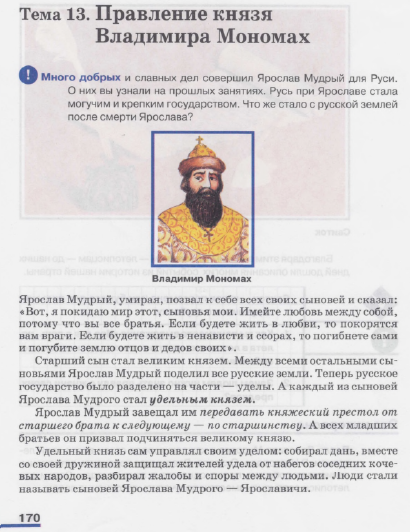 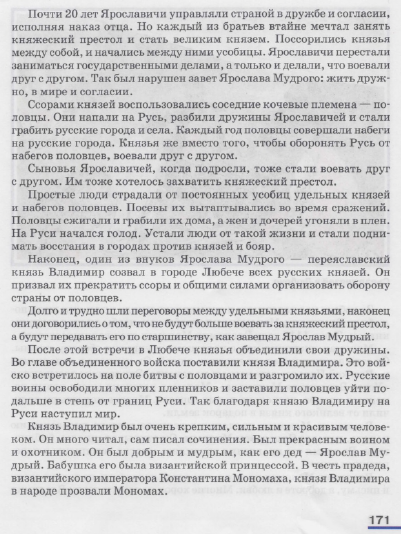 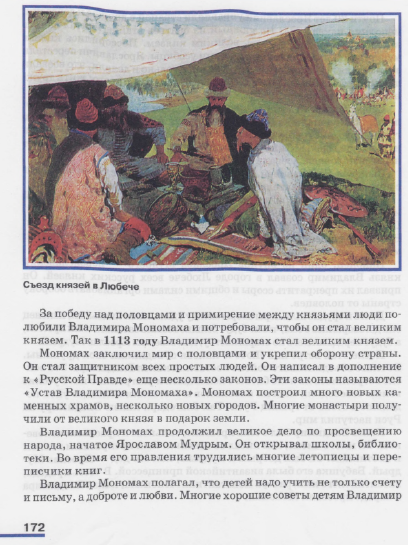 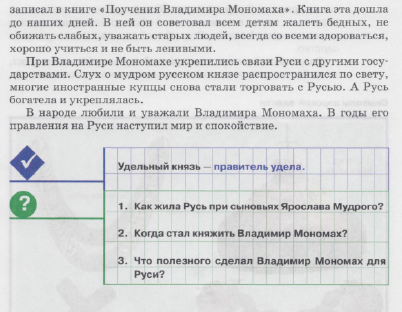 7. Включение в систему знаний и повторений.Владимир Мономах:- укрепил оборону страны;- построил много новых храмов, несколько городов;- открывал школы, библиотеки;- укрепил связи с другими государствами;- написал «Поучения Владимира Мономаха».-Русь богатела и крепла. В народе любили и уважали Владимира Мономаха.8. Рефлексия учебной деятельности на урокеДомашнее задание:Ответьте на вопросыhttps://onlinetestpad.com/7vqkws6uzdrio(нажмите на ссылку или скопируйте ее и ответьте на вопросы по теме урока)Итог урокаКакая тема сегодняшнего урока? (Киевский князь Владимир Мономах)Каким показал себя Владимир Мономах? (Владимир Мономах уже с юных лет показал себя умелым полководцем и дипломатом)В каком году стал править Владимир Мономах? (1113 году)Кто такой удельный князь? (правитель удела)КлассДата7Тема:Киевский князь Владимир МономахКиевский князь Владимир МономахКиевский князь Владимир МономахКиевский князь Владимир МономахКиевский князь Владимир МономахКиевский князь Владимир МономахТип урока:Тип урока:Тип урока:Тип урока:Урок открытия новых знания.Урок открытия новых знания.Урок открытия новых знания.Цель:Цель:Дать сведения о борьбе Владимира Мономаха за единство Руси.Дать сведения о борьбе Владимира Мономаха за единство Руси.Дать сведения о борьбе Владимира Мономаха за единство Руси.Дать сведения о борьбе Владимира Мономаха за единство Руси.Дать сведения о борьбе Владимира Мономаха за единство Руси.Задачи:Задачи:Задачи:образовательная:образовательная:образовательная:кратко охарактеризовать положение Руси в конце XI — начале XII в., довести до понимания учащимися значение деятельности Мономаха;кратко охарактеризовать положение Руси в конце XI — начале XII в., довести до понимания учащимися значение деятельности Мономаха;развивающая:развивающая:развивающая:развивать память, мышление, словарный запас;развивать память, мышление, словарный запас;воспитывающая:воспитывающая:воспитывающая:воспитывать чувство гордости за народ, который упорным трудом добился высоких достижений.воспитывать чувство гордости за народ, который упорным трудом добился высоких достижений.Оборудование и наглядность:Оборудование и наглядность:Оборудование и наглядность:Оборудование и наглядность:Оборудование и наглядность:электронный учебник.электронный учебник.